Hvězdy nad BrdyVeřejné pozorování noční oblohyVe spolupráci s Hvězdárnou v Rokycanech a Plzni a obcí Strašice Vás srdečně zveme na pozorovaní noční oblohy. Pozorování se uskuteční 25.09.2020 od 19 hodin.Místo konání je poblíž odpočinkového místa, které naleznete na severním okraji obce u přírodního parku Trhoň (po zelené značce až k okraji lesa). Program akce: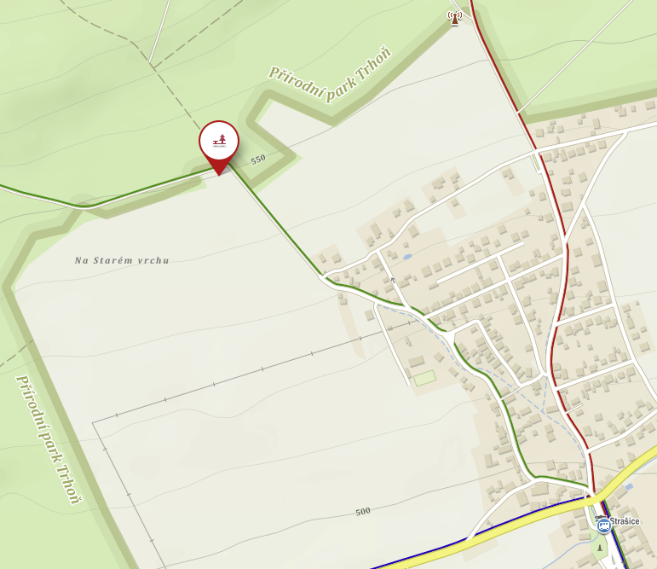 - pozorování Měsíce- pozorování velkých planet Jupiter, Saturn- pozorování planety Mars- pozorování objektů vzdáleného vesmíruPozorování bude doplněno odborným výkladem. Předpokládaný konec akce 23 h.Upozornění: Akce se bude konat pouze za příznivého počasí. Náhradní termín je 26.09.2020. Sledujte aktuální informace na www.hvr.cz, nebo na facebooku www.facebook.com/HvezdarnaRokycanyPlzen